Peer Observation FormTeacher Observed:  PEER – notes by T. Barger	 Date of Observation:  3-6-2019Bb CC Link:  https://sas.elluminate.com/site/external/jwsdetect/playback.jnlp?psid=2019-03-06.0956.M.2DE60CB6C3998C7D7327D048DB7304.vcr&sid=559DIRECTIONS:Only enter data/observations for areas observed in the lesson.  Some tenets of the domains will have no data.Domain 1: Planning and PreparingThe components in Domain 1 outline how a teacher organizes the content of what students are expected to learn---in other words, how the teacher designs instruction. These include demonstrate knowledge of content and pedagogy, demonstrating knowledge of the students, selecting instructional goals, demonstrating knowledge of resources, designing coherent instruction, and assessing student learning.Domain 2: Classroom EnvironmentThe components in Domain 2 consist of the interactions that occur in a classroom that are non instructional. These consist of creating an environment of respect and rapport among the students and with the teacher, establishing a culture for learning, managing classroom procedures, managing student behavior, and organizing the physical space.Domain 3: InstructionThe components in Domain 3 are what constitute the core of teaching – the engagement of students in learning contest. These include communicating clearly and accurately, using questioning and discussion techniques, engaging students in learning, providing feedback to students, and demonstrating flexibility and responsiveness.**Other Comments/Takeaways from the Observed Lesson0:00 – 2:31: recording seemed to start after you started; Notes pushed outSlide from previous day’s lesson with an image of a vial of water – asked if there was anything in the water.  Students responded in chat, nothen referred to the boat image and discussed the larvae are not visible in the water. Example of Accidental release of the invasive species … any questions?2:32 – 3:40: Opening slide with Class Opener question – Question never askedAsked if they have notes open – and to open them now; gave 30 seconds (no timer on recording)3:41 – 4:23: Objectives slide: Notes, Virtual Lab, Class Ticket and HomeworkPushed out notes to student again4:24 – 13:08: The Zebra Mussel slide – images and textDo you see how the are grouped up and bunched together.One student respondedAsked again, do you see it – smiley face/shazam in chatLook at the pipe – can water flow through that pipe [with all the mussels in it]?Students responded in chatTeacher read text on slide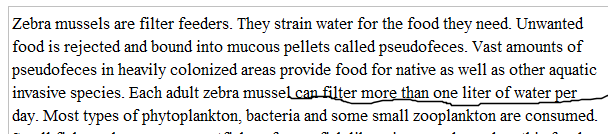 What is the pseudofeces?  Is this really saying the Zebra mussel produces this and natives (fish/other mussels) eat it?  (I am confused with this aspect of the lesson content – even after trying to research it myself.)Discussed what would happen to smaller, native fish – chat and mic: they will dieStudent asked why the zebra mussels are hard to get out of the pipe.Told he would explain in a minuteWhat eats the small fish … bigger fish …cascade through the food webNot all native fish can eat the invasives.Any questions so far?Came back to the mussels in the pipe; explained how to mussels are removed.13:09 – 17:41: Slide with no images all text (no paragraph divisions)Asked student to read the top section – great jobZebra mussels change the water quality – clearer allowing plants to move inAsked another student to read bottom section – awesome jobZebra mussels eating all the food; but, also endangered the native mussels, clams, snails and crayfish; damaging the biodiversity of lakes and riversAny questions?17:42 – 18:28: returned to previous slideDiscussed the expense to clean and the loss of animalsThey are in the pipes because that’s where they grew18:29 – 25:04: video, Silent Invaders (2:36); web tour (full video not seen; voice over started before video finished)Question: how many mussels are on the bottom of Lake Michigan?Students answered in chat – 4 quadrillion – would have put the # w/all the zeros on the boardReinforced the filtration happeningStudent asked if we could kill them – the difficulty in killing just the zebra mussels was reviewedStudent asked another question on the mic – can they survive in salt water; teacher researched and zebra mussels can live in salt water.25:05 – 25:42: Virtual Lab set up; link providedSame slide as the Google form25:43 – 34:32: Then appshared the labMade sure students could see the screenTold students to read the Intro on the labClicked on the Zebra Mussel Situation – Read the Index informationStudent asked about what to complete on the Google formWent to the graphs; lead them to the legend to know what the different dots represented – students answered in chatWorked through the 2nd graph asking students what would happen with each species – answers in chatAsked are there more than one producer in the ecosystem – students answered yes in chat; we are only looking at one producerClicked Check to see what really happenedChat waterfall: what happened to the winged mapleleaf mussels … everyone answerCorrected the answers that said extinct – not yet; but eventually couldAny questions?34:33 – 47:08: now time to work independently: Slide with Lab Link and Exit TicketPushed the ticket out to browser and placed into chat (also on the board)14 minutes on the clockGreen check if lab and exit ticket are open; move to the work roomStudents moved who gave checks and then called names of those without checksTeacher moved to Work Room (couldn’t observe what was said)47:09 - 48:45: main room board changed to Homework slide47:53 – all returned to main roomIf you didn’t finish, please do so for homework and study the notesReflection on Lesson Objectives:Objectives slide is Agenda for StudentsFrom Notes section of PwrPtStandards 3.1.7.C1, 3.1.7.C2, 4.1.7.A, 4.1.7.D 4.1.7.E, 4.5.7.CStudents will know:Invasive speciesHow invasives invadeImpacts of Invasive SpeciesStudents will be able to:
-  Examine five invasive species situations using a virtual lab.Lesson reviewed specifics of the Zebra Mussel, the Virtual Lab, and gave time to complete the lab and class ticket about the lab.Questions I want to ask the teacher after my visit:(observation completed via recording)Did students need the link to the lab when you were appsharing?  I saw one student asked about the Google form and later asked about doing the steps in his labDid the additional information about the zebra mussel before the virtual lab make the virtual lab easier for students to complete?Could you have created an “invasives fact card” (slide like a baseball card) for the zebra mussel to more concisely present that species before the lab?What I might try in my classroom as a result of my visit:Create a “fact card” for each invasive in the lab to review before sending them to the virtual lab.Domain 4: Professional ResponsibilitiesThe components in Domain 4 represent the wide range of a teacher’s responsibilities outside the classroom. These include reflecting on teaching, maintaining accurate records, communicating with families, contributing to the school and district, growing and developing professionally, and showing professionalism. Teachers who demonstrate these competencies are highly valued by their colleagues and administrators, as well as being seen as true professionals.Partially adapted from:https://www.andrews.edu/~rjo/Artifacts/Danielson's%20Framework%20for%20Professional%20Practice%20web.pdf A. Demonstrating Knowledge of Content & PedagogyKnowledge of content and the structure of the disciplineKnowledge of prerequisite relationships Knowledge of content-related pedagogyA. Demonstrating Knowledge of Content & PedagogyKnowledge of content and the structure of the disciplineKnowledge of prerequisite relationships Knowledge of content-related pedagogyTeacher Actions/BehaviorsStudent Actions/BehaviorsB. Demonstrating Knowledge of StudentsKnowledge of characteristics of age group Knowledge of students’ varied approaches of learning Knowledge of students’ skills and knowledge Knowledge of students’ interests and cultural heritageKnowledge of students’ special needsB. Demonstrating Knowledge of StudentsKnowledge of characteristics of age group Knowledge of students’ varied approaches of learning Knowledge of students’ skills and knowledge Knowledge of students’ interests and cultural heritageKnowledge of students’ special needsTeacher Actions/BehaviorsStudent Actions/BehaviorsC.  Setting Instructional OutcomesValue, sequence and alignmentClarity Suitability for diverse students BalanceC.  Setting Instructional OutcomesValue, sequence and alignmentClarity Suitability for diverse students BalanceTeacher Actions/BehaviorsStudent Actions/BehaviorsD. Demonstrating Knowledge of ResourcesResources for teaching Resources to extend knowledge and pedagogyResources for studentsD. Demonstrating Knowledge of ResourcesResources for teaching Resources to extend knowledge and pedagogyResources for studentsTeacher Actions/BehaviorsStudent Actions/BehaviorsE. Designing Coherent InstructionLearning activities Instructional materials and resources Instructional groups Lesson and unit structureE. Designing Coherent InstructionLearning activities Instructional materials and resources Instructional groups Lesson and unit structureTeacher Actions/BehaviorsStudent Actions/BehaviorsF. Designing Student AssessmentsCongruence with instructional goals Criteria and standards Design of formative assessmentsUse for planningF. Designing Student AssessmentsCongruence with instructional goals Criteria and standards Design of formative assessmentsUse for planningTeacher Actions/BehaviorsStudent Actions/BehaviorsA. Creating an Environment of Respect and RapportTeacher interaction with students Student interaction with one anotherA. Creating an Environment of Respect and RapportTeacher interaction with students Student interaction with one anotherTeacher Actions/BehaviorsStudent Actions/BehaviorsB. Establishing a Culture for LearningImportance of the content Student pride in work Expectations for learning and achievementB. Establishing a Culture for LearningImportance of the content Student pride in work Expectations for learning and achievementTeacher Actions/BehaviorsStudent Actions/BehaviorsC.  Managing Classroom ProceduresManagement of instructional groups Management of transitions Management of materials and supplies Performance of non-instructional duties Supervision of volunteers and paraprofessionalsC.  Managing Classroom ProceduresManagement of instructional groups Management of transitions Management of materials and supplies Performance of non-instructional duties Supervision of volunteers and paraprofessionalsTeacher Actions/BehaviorsStudent Actions/BehaviorsD. Managing Student BehaviorExpectations Monitoring of student behavior Response of student misbehaviorD. Managing Student BehaviorExpectations Monitoring of student behavior Response of student misbehaviorTeacher Actions/BehaviorsStudent Actions/BehaviorsE. Organizing Physical SpaceSafety and accessibility Use of physical resourcesE. Organizing Physical SpaceSafety and accessibility Use of physical resourcesTeacher Actions/BehaviorsStudent Actions/BehaviorsA. Communicating with StudentsDirections and procedures Oral and written languageA. Communicating with StudentsDirections and procedures Oral and written languageTeacher Actions/BehaviorsStudent Actions/BehaviorsTeacher provided consistent oral and when necessary written instructionsStudents responded to instructions and asked questions when they needed clarificationB. Using Questioning and Discussion TechniquesQuality of questions Discussion techniques Student participationB. Using Questioning and Discussion TechniquesQuality of questions Discussion techniques Student participationTeacher Actions/BehaviorsStudent Actions/BehaviorsQuestions asked helped teacher determine understanding of concepts Students answered questions and asked questions to ensure understandingC.  Engaging Students in LearningRepresentation of content Activities and assignments Grouping of students Instructional materials and resources Structure and pacingC.  Engaging Students in LearningRepresentation of content Activities and assignments Grouping of students Instructional materials and resources Structure and pacingTeacher Actions/BehaviorsStudent Actions/BehaviorsTeacher led the lesson and provided supports to conceptsStudents interacted well and posed questions for clarityD. Using Assessment in Instructionassessment criteria monitoring of student learning feedback to students student self-assessment and monitoring of progress D. Using Assessment in Instructionassessment criteria monitoring of student learning feedback to students student self-assessment and monitoring of progress Teacher Actions/BehaviorsStudent Actions/BehaviorsTeacher went to work room and interacted with students during the virtual lab and class ticket work timeStudents accepted teacher comments and supportsE. Demonstrating Flexibility and ResponsivenessLesson adjustment Response to students PersistenceE. Demonstrating Flexibility and ResponsivenessLesson adjustment Response to students PersistenceTeacher Actions/BehaviorsStudent Actions/BehaviorsTeacher answered questions from students about information not presented on the zebra mussel; even going to a search for a specific question he didn’t know the answer to when askedStudents stayed with the teacher throughout the lessonA. Reflection on TeachingAccuracy Use in future teachingB. Maintaining Accurate RecordsStudent completion of assignmentsStudent progress in learning Non instructional recordsC.  Communicating with FamiliesInformation about the instructional program Information about individual students Engagement of families in the instructional programD. Participating in a Professional CommunityRelationships with colleagues Service to the school Participation in school and district projectsE. Growing and Developing ProfessionallyEnhancement of content knowledge and pedagogical skill Service to the professionF. Showing ProfessionalismIntegrity and ethical conductService to students Advocacy Decision makingCompliance with school and district regulations